          Tu  -  TERZA UNIVERSITA’ -  2021/22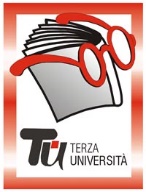                                                          Provincia - TERZA FASECLUSONEReferente: Olga Mosconi cell. 338.6163495Iscrizioni e informazioni: SPI CGIL, Via Vittorio Veneto 3, tel.035 3594650, mercoledì ore 9.30 – 11.30 due settimane prime dell’inizio del corsoCalendario       Modulo n°117RISPARMIO E FINANZA: CHE FARE?DocenteSoci attivi di Banca Etica, membri del Gruppo di Iniziativa Territoriale di BergamoGiornoVenerdì Orario14.45 – 17.00PeriodoDal 6.5.2022 al 20.5.2022 (3 incontri)SedeAuditorium della Scuola elementare, viale Roma 11 (€ 12)ArgomentoEconomia Presentazione“La finanza è l’arte di passare i soldi di mano in mano, finché non spariscono” diceva un uomo d’affari americano vissuto nel 900. Ma è proprio così? L’economia e la finanza sono dimensioni dell’attività umana che influiscono sempre di più sulla vita delle nazioni, delle collettività, di tutti noi singolarmente. Ma proprio per questo è necessario conoscerne meglio le dinamiche soprattutto in un periodo di crisi mondiale che ha cambiato abitudini e comportamenti. Tre incontri per parlare in modo semplice di come la finanza condizioni l’economia reale, di come funzionano le banche, dei rischi da considerare e dei prodotti da utilizzare con maggior consapevolezza, per tutelare e gestire meglio i nostri risparmi. E, infine, l’etica: sempre di più si sta diffondendo una nuova cultura che non mira solo alla speculazione, ma punta su attività che rispondano a certi requisiti di responsabilità sociale e ambientale.106.05.2022Come la finanza ha condizionato e condiziona l’economia reale213.05.2022Il ruolo delle banche e come gestire i nostri risparmi320.05.2022Finanza ed etica: ossimoro o futuro?